В     (наименование суда)
Заявитель:  (ФИО полностью),
Проживающий:  (почтовый индекс и адрес полностью)Заинтересованное лицо: 
( полное наименование организации,
например: Управление Пенсионного фонда по г._____)
Находится по адресу:
(почтовый индекс и адрес полностью)Заявление
об установлении факта получения  заработной платыПодробно описать все факты, например: 
     Я являюсь пенсионером, получаю пенсию в размере _____ рублей __  копеек, имею трудовой стаж – __ года. В 1992 году была вынуждена выехать из Чеченской Республики. 
     С октября 1959 по1992г. работала на станции Гудермес Северо-Кавказкой железной дороги. При выходе на пенсию мне была выдана справка о заработной плате за последний год работы. На основании данных этой справки мне была начислена пенсия. Для перерасчета пенсии мне необходимо предоставить справку за любые 60 месяцев. В связи с тем, что во время боевых действий на территории Чеченской Республики архивы ж/д станции Гудермес не сохранились, справку о среднем заработке на основании лицевых счетов и платежных ведомостей за указанный период выдать не могли. В феврале 2002 года по месту работы мне выдали справку о заработке № 94 от 20.02.2002г.  на основании Приказов МПС, соответствующих данному периоду времени (52/ц-1961г.). В данной справке содержится информация о средней заработной плате в период с 1966 –1971 г.г. в размере 152 рубля. 
        При обращении в Отделение Пенсионного Фонда РФ по Ставропольскому краю по вопросу перерасчета пенсии на основании справки о среднемесячной заработной плате от 20.02.2002г. № 94 получила ответ о том, что документом, подтверждающим заработок, являются справки установленной формы, выдаваемые предприятием на основании лицевых счетов, платежных ведомостей и иных документов о фактически начисленной заработной плате. 
       В своем ответе от 02.04.2003г. Отделение Пенсионного Фонда РФ по Ставропольскому краю ссылается на то, что форма справки о заработной плате утверждена Указанием Минсоцзащиты населения от 20.08.92г. № 1-68-У «О порядке оформления справки о заработке для назначения государственной пенсии» и выдается на основании первичных документов, имеющихся на предприятии. Однако при этом не было учтено, что гражданское судопроизводство регулируется нормативными актами не ниже федерального закона. Следовательно, в нормативном акте Министерства труда РФ не может быть определено, какими доказательствами должны подтверждаться те или иные обстоятельства.
       Поскольку в Федеральном законе «О трудовых пенсиях в РФ» от 17.12.2001г. № 173-ФЗ не было указаний на то, какие документы являются основанием для подтверждения заработка, из которого исчисляется пенсия (а согласно ст. 55 ГПК РФ доказательствами по делу являются полученные в предусмотренном законом порядке сведения о фактах, на основе которых суд устанавливает наличие или отсутствие обстоятельств), то такими доказательствами могли послужить какие-либо письменные документы, сохранившиеся на предприятии, в государственном архиве и т.д.
       В Бюллетене Верховного суда № 6, 2002 г. указаны некоторые вопросы судебной практики по аналогичным делам. 
       В соответствии со ст. ст. 264-267 ГПК РФ суд устанавливает факты, от которых зависит возникновение, изменение или прекращение личных или имущественных прав граждан или организаций и в том случае, если невозможно восстановить утраченные документы, удостоверяющие эти факты.
В связи с тем, что архив станции Гудермес Северо-Кавказкой железной дороги, где я работала, не сохранился, сведения получить невозможно.
      Установление факта получения заработной платы мне необходимо для перерасчета назначенной пенсии по старости. 
В ином порядке установить данный факт невозможно.
На основании изложенного и в соответствии со ст. ст. 264-267 ГПК РФ,Прошу:1. Установить факт получения заработной платы за время работы на (наименование предприятия) с 19__ по 19__ г.г. в размере ___ рубля. 
2. Вызвать и опросить свидетелей: (ФИО и адреса свидетелей).Приложения: (копия трудовой книжки, копии ответов о несохранении архивов, копия справки о размере заработной платы на основании тарифных сеток, копия ответа из Отделения Пенсионного фонда по месту получения пенсии, копия справки о размере получаемой пенсии, копия заявления для заинтересованного лица, квитанция об оплате государственной пошлины и т. д.).Дата                                                                                                                 ПодписьВНИМАНИЕ! Бесплатно скачивая документы с сайта Суд.Гуру, Вы дополнительно получаете возможность на  бесплатную юридическую консультацию!  Всего 3 минуты вашего времени:Достаточно набрать в браузере http://sud.guru/, задать свой вопрос в окошке на страницах сайта и наш специалист сам перезвонит вам и предложит законное решение проблемы!Странно... А почему бесплатно? Все просто:Чем качественней и чаще мы отвечаем на вопросы, тем больше у нас рекламодателей. Грубо говоря, наши рекламодатели платят нам за то, что мы помогаем вам! Пробуйте и рассказывайте другим!
*** P.S. Перед печатью документа данный текст можно удалить..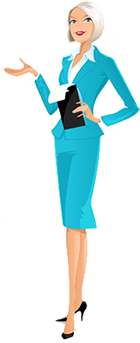 